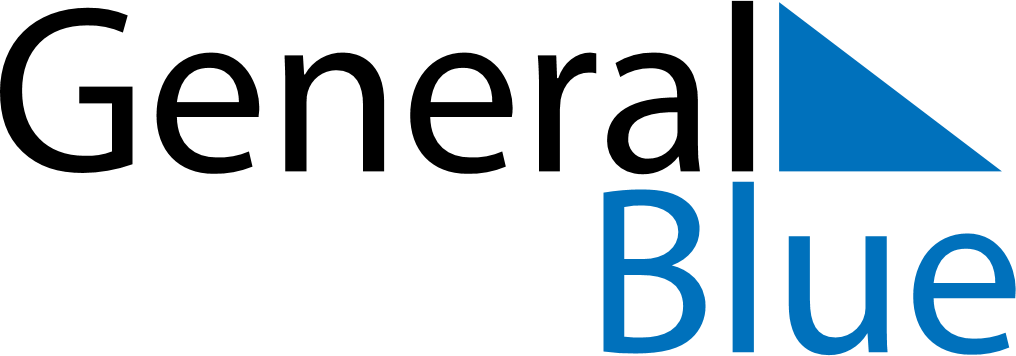 December 2019December 2019December 2019December 2019NetherlandsNetherlandsNetherlandsMondayTuesdayWednesdayThursdayFridaySaturdaySaturdaySunday123456778St Nicholas’ Eve910111213141415Kingdom Day16171819202121222324252627282829Christmas DayBoxing Day3031New Year’s Eve